Технический справочник по алгоритму линейной регрессии (Майкрософт)08.05.2018Время чтения: 10 минСоавторыОбласть применения: SQL Server Analysis Services Azure Analysis Services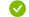 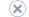 Алгоритм линейной регрессии Microsoft — это частный случай алгоритма дерева принятия решений (Майкрософт), оптимизированный для моделирования пар непрерывных атрибутов.В данном разделе описывается реализация алгоритма и настройка его поведения. Приводятся также ссылки на дополнительную информацию о запросах к моделям.Реализация алгоритма линейной регрессии (Майкрософт)Алгоритм дерева принятия решений Майкрософт можно использовать во многих задачах, таких как линейная регрессия, классификация или анализ взаимосвязей. Для реализации этого алгоритма с целью изучения линейной регрессии параметры алгоритма настраиваются так, чтобы контролировать рост дерева и держать все данные модели в едином узле. Иными словами, несмотря на то, что алгоритм линейной регрессии основан на дереве принятия решений, это дерево содержит только один корень и не имеет ветвей: все данные содержатся в корневом узле.Чтобы добиться такой конфигурации, параметру MINIMUM_LEAF_CASES алгоритма присваивается значение, большее или равное общему количеству вариантов, используемых алгоритмом для обучения модели интеллектуального анализа данных. Если параметр задан таким способом, алгоритм никогда не будет создавать разбиений, то есть проведет линейную регрессию.Формула, представляющая линию регрессии, имеет общий вид y = ax + b и известна как уравнение регрессии. Переменная Y представляет выходную переменную, X — входную переменную, a и b — изменяемые коэффициенты. С помощью запросов к завершенной модели интеллектуального анализа данных можно получать коэффициенты, точки пересечения и другую информацию о формуле регрессии. Дополнительные сведения см. в разделе Примеры запросов модели линейной регрессии.Методы количественной оценки и выбор компонентовВыбор компонентов автоматически применяется всеми алгоритмами интеллектуального анализа данных служб Службы Analysis Services для улучшения качества анализа и снижения вычислительной нагрузки. Для выбора компонентов в моделях линейной регрессии применяется оценка интересности, поскольку модель поддерживает только непрерывные столбцы. В следующей таблице в информационных целях описана разница в выборе компонентов между алгоритмом линейной регрессии и алгоритмом дерева принятия решений.Выбором компонентов в модели дерева решений управляют следующие параметры алгоритма: MAXIMUM_INPUT_ATTRIBUTES и MAXIMUM_OUTPUT.Настройка алгоритма линейной регрессииАлгоритм линейной регрессии Microsoft поддерживает несколько параметров, влияющих на поведение, производительность и точность итоговой модели интеллектуального анализа данных. Можно также изменять способ обработки данных, устанавливая на столбцах модели интеллектуального анализа данных или структуры интеллектуального анализа данных флаги модели.Задание параметров алгоритмаВ следующей таблице описываются параметры, которые можно использовать с алгоритмом линейной регрессии Microsoft :Флаги моделированияАлгоритм линейной регрессии Microsoft поддерживает приведенные ниже флаги модели.Чтобы задать порядок обработки в ходе анализа значений в каждом столбце, во время создания структуры или модели интеллектуального анализа данных определяются флаги модели. Дополнительные сведения см. в разделе Флаги моделирования (интеллектуальный анализ данных).Регрессоры в моделях линейной регрессииМодели линейной регрессии основаны на алгоритме дерева принятия решений Microsoft .Даже если не используется алгоритм линейной регрессии Microsoft , любая модель дерева принятия решений может содержать дерево или узлы, представляющие регрессию применительно к какому-то непрерывному атрибуту.Необходимость указывать, что непрерывный столбец представляет регрессор, отсутствует.Алгоритм дерева принятия решений Microsoft секционирует набор данных на области со значимыми шаблонами, даже если для столбца не задан флаг REGRESSOR. Различие между указанными случаями состоит в том, что если пользователем задан флаг модели, то в алгоритме предпринимается попытка найти регрессионные уравнения в форме a*C1 + b*C2 + ... для подгонки шаблонов к узлам дерева. Вычисляется сумма остатков, и, если отклонение слишком велико, принудительно выполняется разбиение дерева.Например, если осуществляется прогноз поведения клиента в процессе покупки с использованием дохода в качестве атрибута и на соответствующем столбце [Income] устанавливается флаг модели REGRESSOR, то в алгоритме вначале предпринимается попытка выполнить подгонку значений с применением стандартной формулы регрессии. Если отклонение слишком велико, то происходит отказ от применения формулы регрессии и разбиение дерева осуществляется по какому-то другому атрибуту. Затем в алгоритме дерева решений осуществляется попытка подгонки регрессора к доходу в каждой из ветвей, полученных после разбиения.Можно применить параметр FORCED_REGRESSOR для обеспечения того, чтобы в алгоритме использовался конкретный регрессор. Этот параметр может применяться с алгоритмом дерева принятия решений (Майкрософт) и алгоритмом линейной регрессии (Майкрософт).ТребованияМодель линейной регрессии должна содержать ключевой столбец, входные столбцы и хотя бы один прогнозируемый столбец.Входные и прогнозируемые столбцыАлгоритм линейной регрессии Microsoft поддерживает определенные входные столбцы данных и прогнозируемые столбцы, которые перечислены ниже в таблице. Дополнительные сведения о значении типов содержимого в применении к модели интеллектуального анализа данных см. в разделе Типы содержимого (интеллектуальный анализ данных). ПримечаниеТипы содержимогоCyclical и Ordered поддерживаются, но алгоритм обрабатывает их как дискретные величины и не производит их особой обработки.См. такжеАлгоритмМетод анализаКомментарииЛинейная регрессияОценка интересностиПо умолчанию.

Другие методы выбора компонентов, доступные алгоритму дерева принятия решений, применяются только к дискретным переменным, и, следовательно, неприменимы к моделям линейной регрессии.Деревья решенийОценка интересности

Энтропия Шеннона

Алгоритм Байеса с априорной оценкой K2

Эквивалент Дирихле метода Байеса с однородной априорной оценкой (выбор по умолчанию)Если какие-либо столбцы содержат недвоичные непрерывные значения, то оценка интересности используется для всех столбцов в целях обеспечения согласованности. В противном случае используется предусмотренный по умолчанию или указанный метод.ПараметрОписаниеMAXIMUM_INPUT_ATTRIBUTESОпределяет количество входных атрибутов, которые алгоритм может обработать перед вызовом выбора компонентов.Установите значение 0, чтобы отключить выбор компонентов.

Значение по умолчанию — 255.MAXIMUM_OUTPUT_ATTRIBUTESОпределяет количество выходных атрибутов, которые алгоритм может обработать перед вызовом выбора компонентов.Установите значение 0, чтобы отключить выбор компонентов.

Значение по умолчанию — 255.FORCE_REGRESSORПриводит алгоритм к использованию указанных столбцов в качестве регрессоров, не обращая внимания на важность столбцов, вычисленную алгоритмом.Флаг моделированияDescriptionNOT NULLУказывает, что столбец не может принимать значение NULL. Если во время обучения модели службы Analysis Services обнаружат значение NULL, возникнет ошибка.

Применяется к столбцам структуры интеллектуального анализа данных.REGRESSORУказывает, что столбец содержит непрерывные численные значения, которые при анализе нужно обрабатывать как потенциальные независимые переменные.Применяется к столбцам модели интеллектуального анализа данных.

Примечание. Если столбец указан как регрессор, это не значит, что он будет использован в качестве регрессора в окончательной модели.СтолбецТипы содержимогоВходной атрибутContinuous, Cyclical, Key, Table и OrderedПрогнозируемый атрибутContinuous, Cyclical и Ordered